Муниципальное казённое дошкольное образовательное учреждение «Детский сад №11города Беслана» 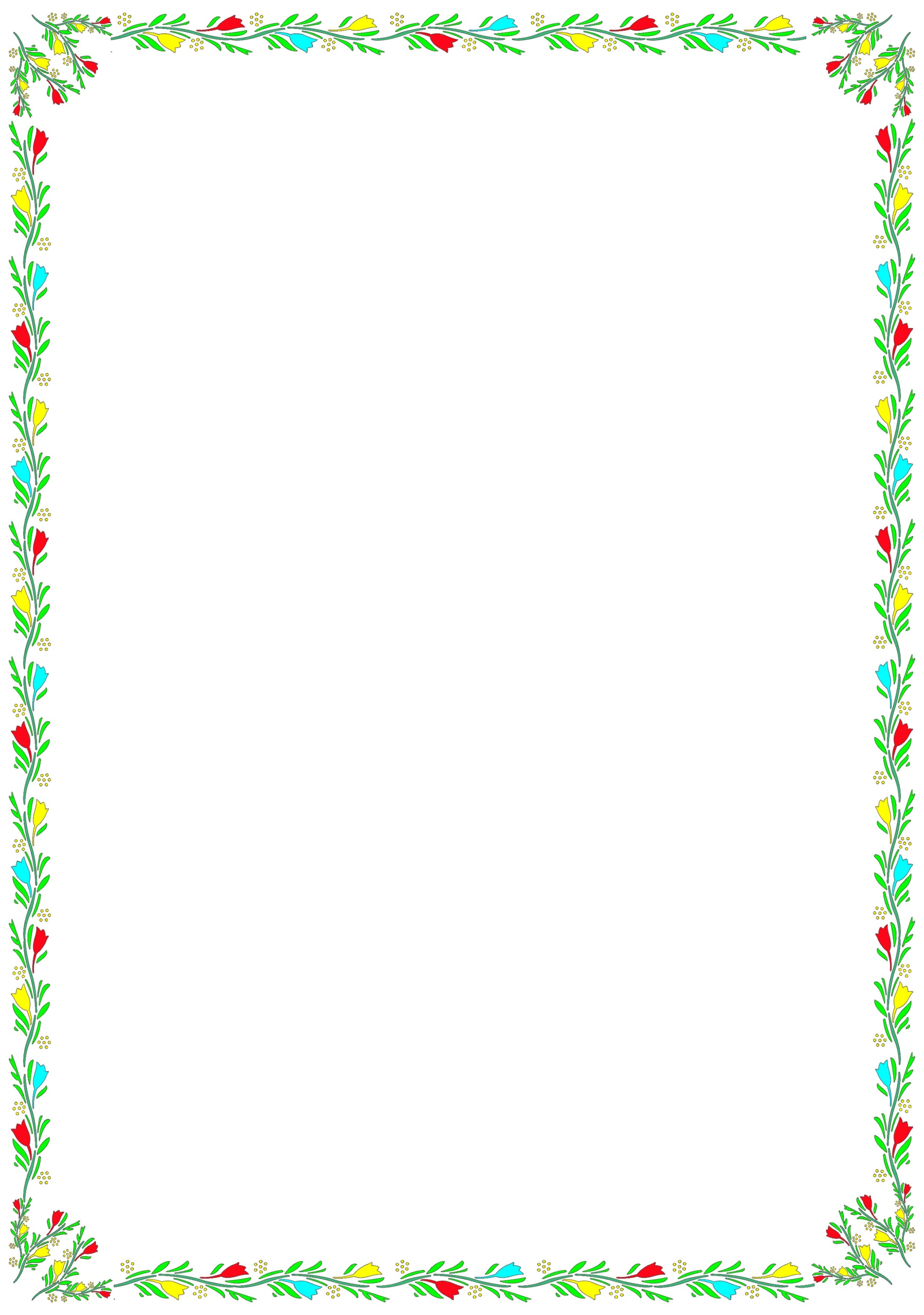 Правобережного района Республики Северная Осетия-Алания ПРОЕКТ«ОДАРЁННЫЙ РЕБЁНОК В ДОУ»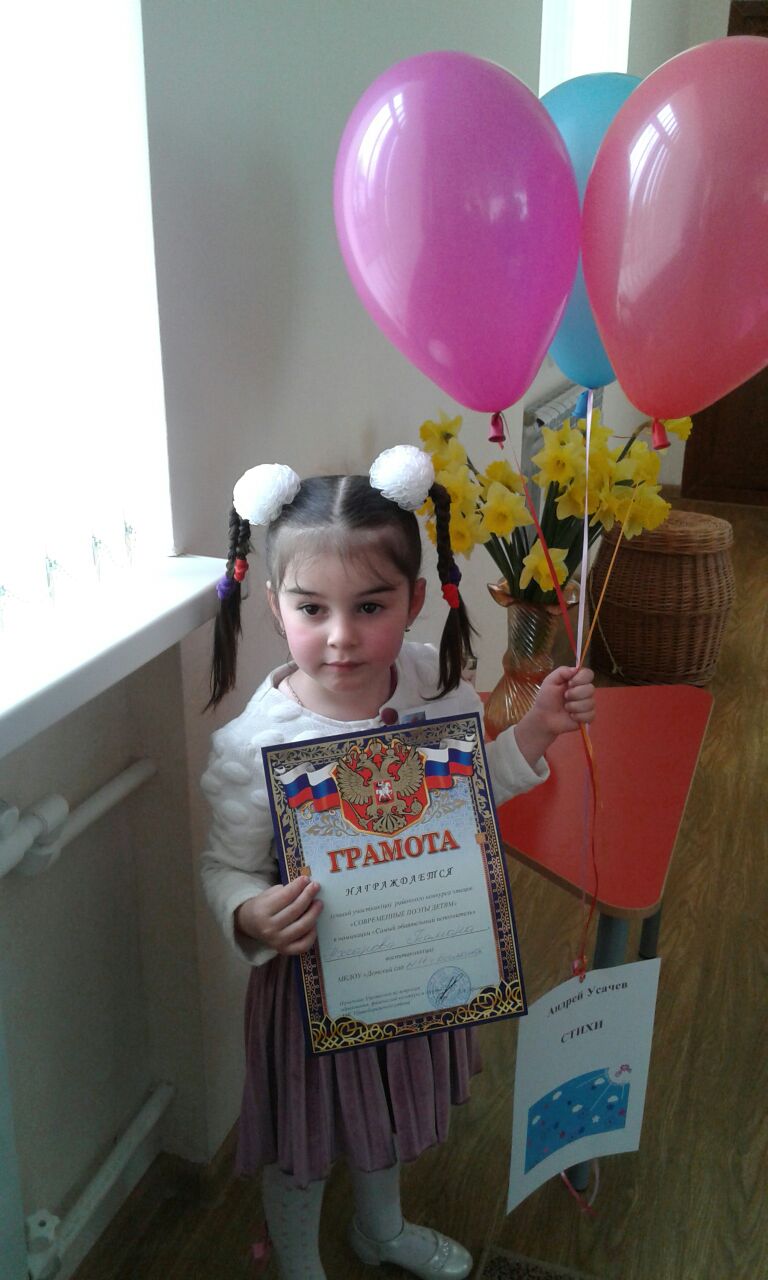 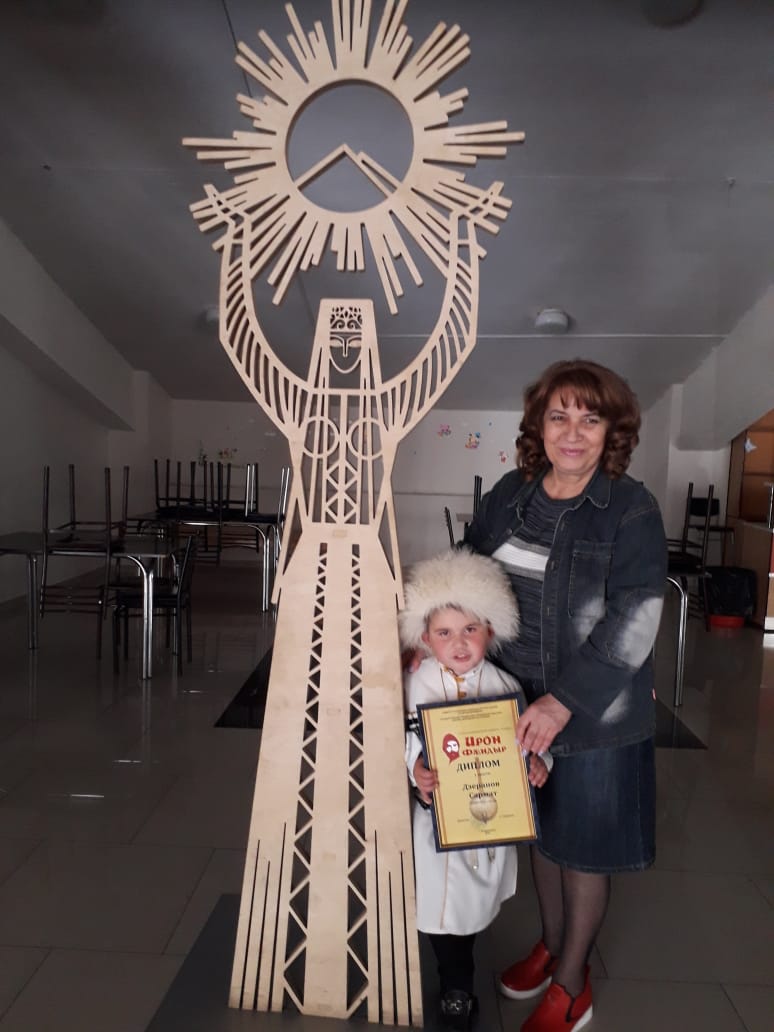 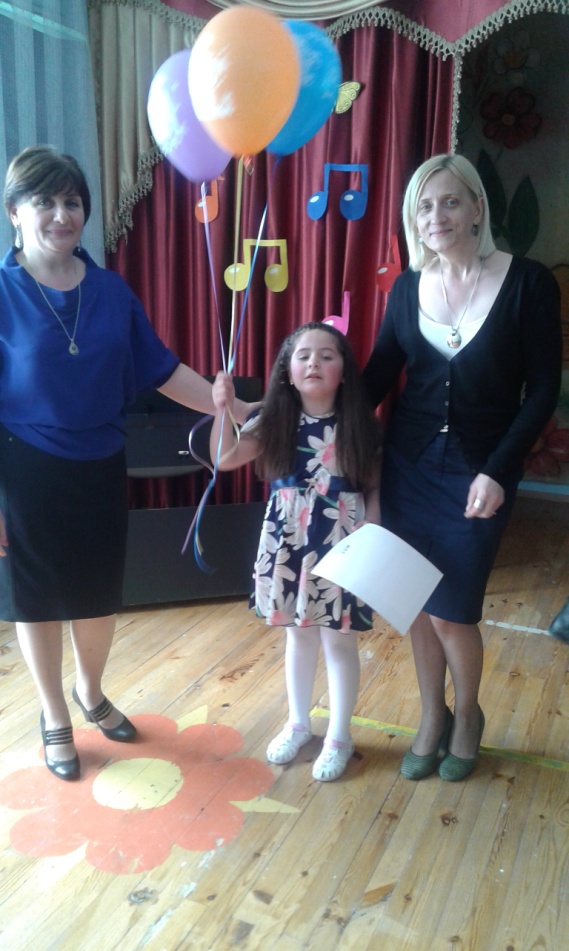 ВОСПИТАТЕЛЬ ДЗГОЕВА РИММА ТАЙМУРАЗОВНА2015 -2019 уч. год     В душе каждого ребёнка есть невидимые струны.Если их тронуть умелой рукой, они красиво зазвучат.В.А. СухомлинскийОдаренность - конечно, дар,  Богом данный, данный свыше. Одаренность - это огонь.  Не гаси, поддержи его, слышишь? Одаренность - пытливый ум, почемучка еще с пеленок. Одаренный - философ и шут,  в общем, трудный еще ребенок.         Работая в должности воспитателя и педагога-психолога, я заметила, что всегда в группе присутствуют дети, которые отличаются остротой мышления, наблюдательностью, развитой памятью, выраженной и разносторонней любознательностью, умением хорошо излагать свои мысли и проявляют исключительные способности. Я посчитала необходимым выделить работу с одарёнными детьми в отдельное направление своей педагогической деятельности. Занялась  проблемами выявления и сопровождения детей с признаками одаренности в ДОУ, подборкой и систематизацией материала по работе с такими детьми. Для каждой возрастной группы систематизировала  материал по работе с одаренными детьми: создана папка «Одаренный ребенок», где составлен список детей, на основании анкетирования, определены направления «одаренности», составлен перспективный план.         В дошкольном детстве существует столько видов одаренности, сколько есть видов детской деятельности. В каждой деятельности – своя шкала успешности и оригинальности достижений. Детская одаренность начинает проявляться уже с самого раннего возраста. Но сформируется ли в итоге одаренная личность? Ведь признаки одаренности, появляющиеся в дошкольном возрасте, могут постепенно угаснуть, если не будут созданы соответствующие условия, стимулирующие развитие одаренности. Поэтому педагоги дошкольных учреждений должны быть особенно внимательны к детям, у которых начинают проявляться зачатки одаренности. Каждый ребенок неповторим, но при всем индивидуальном своеобразии реальных проявлений детской одаренности существует довольно много черт, характерных для большинства одаренных детей.         В своей  работе я хочу поделиться  некоторыми подходами в развитии творческих способностей дошкольников посредством занятий художественно-изобразительной деятельностью.          В своей работе я использую разнообразные нетрадиционные способы рисования: пальцевая живопись, печатка, монотипия, набрызг, рисование по мокрой бумаге, кляксография и пр. Осваивая нетрадиционные методы рисования, я пришла к выводу: если тебе нравится, когда глаза твоих детей блестят от восторга на занятиях, если ты хочешь, чтобы каждое занятие было праздником, если ты желаешь смеяться, удивляться и общаться с умными, творческими детьми – нужно больше с ними наблюдать, рисовать и импровизировать. Нетрадиционные методы рисования развивают у детей логическое и абстрактное мышление, фантазию, наблюдательность, внимание и уверенность в себе.            Для того чтобы детские рисунки получились выразительными,  мои занятия сопровождаются мелодичной, образной музыкой, которая позволяет детям расслабиться и насладиться ее легким звучанием.               Результатом моей работы в этом направлении стало активное участие детей нашего детского сада в городских выставках и конкурсах детского творчества:                         Актуальность исследования.         Примерно пятая часть дошкольников может быть отнесена к одарённым детям. Но они, как правило, лишены необходимой для развития их талантов поддержки, в результате всего лишь 2-5%детского поколения действительно проявляют себя как одарённые. Интеллектуально одарено 2% детей, с повышенными умственными способностями -15 -16%,то есть в общем 18 детей из 100.          Из 5 одаренных детей выявляется только один. Однако и это не означает, что одаренность такого ребенка будет развиваться и совершенствоваться в дальнейшем.         В последнее время отмечается резкое возрастание интереса к проблеме одаренности детей. И это не случайно. Происходящие изменения в системе дошкольного воспитания: ориентация на гуманность  всей педагогической работы, создание условий для развития индивидуальности каждого ребенка – позволяют по-новому сформулировать проблему одаренности воспитанников, открывают новые аспекты ее изучения и решения.        Не так давно, самым важным в воспитании детей было стремление, чтобы ребенок соответствовал некоторой средней норме. Это гарантировало возможность избежать многих проблем в развитии. Если же проблема развития одаренности не отвергалась, то полностью ложилась на плечи родителей или отдельных творческих педагогов, которые, основываясь на опыте и интуиции, помогали ребенку раскрыть свое дарование, начиная с дошкольного возраста.          Дошкольное детство является очень важным и благоприятным периодом для развития одаренности. Однако возможности дошкольного возраста, как показывает практика, реализуются слабо. Это обусловлено отсутствием у работников системы дошкольного воспитания и родителей необходимых знаний о методах выявления и развития одаренности на этапе дошкольного детства. Поэтому в реальной практике МКДОУ остро ощущается необходимость постановки целенаправленной, планомерной и систематической работы педагогического коллектива по выявлению, поддержанию и развитию одаренных воспитанников. В эту работу должны, привлечены быть не только родители (законные представители и лица, их заменяющие), но и педагоги и, конечно же, социальные институты.           Раннее выявление, развития и воспитание одаренных и талантливых воспитанников составляет одну их главных проблем качества совершенствования системы дошкольного образования. Срок проекта: 4 года.   Тип проекта: ДолгосрочныйБаза внедрения: Муниципальное казённое дошкольное образовательное учреждение детский сад № 11Участники проекта: Воспитанники, родители (законные представители), воспитатели, специалисты.Сроки реализацииI этап. Подготовительный.Январь 2015г. – август 2015г.II этап. Организационно – практический.сентябрь 2016г. – май 2018г.III этап. Заключительный.Июнь 2018г. – май 2019г.Цель проекта «Одаренный ребенок».        Создание условий для проявления каждым ребенком своих творческих способностей и интересов, развитие познавательного интереса, обеспечение возможности творческой самореализации личности в различных видах деятельности.Задачи:Выявления одаренности, определение их творческого потенциала, интересов и способностей воспитанников МКДОУ.Проведение диагностических (мониторинговых) обследований воспитанников (с письменного согласия родителей) на предмет выявления одаренности, определение их творческого потенциала, интересов и способностей.Разработать нормативно – правовое обеспечение проекта «Одаренный ребенок».Максимальное развитие способностей и творческого потенциала одаренных и высокомотивированных воспитанников на основе индивидуализированного воспитания и развития их в образовательных областях (социально-коммуникативное развитие, познавательное развитие, речевое развитие, художественно-эстетическое развитие, физическое развитие).Изучить современные технологии, методы и приемы воспитания и развития дошкольников.Расширить возможности для участия высокомотивированных и одарённых дошкольников в районных, городских, всероссийских и международных олимпиадах, творческих выставках и т.д.Подготовить и повысить педагогическую компетентность педагогов в работе с одаренными воспитанниками.Повысить родительскую компетентность в познании одаренности дошкольникаСодержание работы проекта «Одаренный ребенок в ДОУ»        Для реализации проекта «Одаренный ребенок» главным направлением в деятельности нашего детского сада стал ориентир на максимальную реализацию потенциальных возможностей дошкольника, развитие его склонностей, способностей, так как в дошкольные годы есть все необходимые и достаточные предпосылки для развития ребёнка как личности.      Содержание деятельности по развитию детской одаренности в масштабе МКДОУ включает следующие блоки:работа с педагогами;работа с воспитанниками;работа с родителями воспитанников;Этапы внедрения проектаI этап.  Подготовительный    январь 2015г – август 2015г.Педагоги.  Воспитанники.  Родители.1. Углубленное изучение педагогами специфики и основных направлений программы “Одаренной ребенок” Л.А. Венгера., педагогических современных технологий, методик и приемов в работе с одаренными воспитанниками.2. Разработка нормативно – правовых документов:Положение об инновационной деятельности.Положение о психолого-педагогическом сопровождении детей, имеющих ярко выраженные способности.План проектной деятельности.Положение о педагогическом совете стратегии развития одаренности воспитанников.Положение о творческой группе педагогов, занимающихся внедрением проектной деятельности.Разработка информационно-методических документов:План работы с кадрами по теме “Психолого-педагогическое сопровождение детей, имеющих ярко выраженные способности”.Перспективный план работы с родителями в рамках психолого-педагогического сопровождения детей, имеющих ярко выраженные способности.Пакет диагностических методик по выявлению детской одаренности.Система контроля по теме “Психолого-педагогическое сопровождение детей, имеющих ярко выраженные способности”.Рекомендации по составлению “Портфолио успеха” одаренных детей.Методические рекомендации в помощь педагогам.Разработка индивидуальных маршрутов по направлениям одаренности.Выявления и поддержки одаренных детей.           Выявление одаренности: педагогическая и психологическая диагностика детей (при согласии родителей)          Подготовка к участию в  конкурсах и т.д., «мозговые штурмы», творческие задания         Выявление индивидуальных музыкальных, драматических, танцевальных, изобразительных и прочих способностей детей на основе соответствующих кружков дополнительного образованияII этап.  Организационно практический сентябрь 2016г – май 2018 г.Педагоги.  Воспитанники.  Родители.НаблюденияБеседыДиагностические исследованияАктивно – игровые методыПрофессиональные конкурсыИнтернет-поиск под определенное заданиеЧасы заинтересованного информационного обмена         При непосредственном участии творческой группы педагогов провести такие значимые мероприятия, как:Теоретический семинар «Одаренные дети – приоритетное направление современного образования».Круглый стол «Совместное обсуждение и определение генеральных линий развития в направлении работы по введению в практику программы «Одаренный ребенок»» Л.А. Венгера.Заседание творческих и проблемных групп по разработке отдельных аспектов совершенствования педагогического процесса.Коллективная мыслительная деятельность «Управление развитием одаренных детей».Копилка педагогического мастерства «Методы и формы организации работы со способными воспитанниками в условиях МКДОУ».Организация систематической профессиональной подготовки педагогических кадров в области одаренности воспитанниковОткрытые показы, семинары-практикумыПополнение видеотеки фильмами по использованию разных форм работы с одаренными детьми, проявления одаренности. При непосредственном участии детей  провести такие значимые мероприятия, как:1. Участие в свободных играх со сверстниками.2. Участие в моделировании ситуаций незавершённости и открытости деятельности и мышления.3. Участие в специфических детских видах деятельности (предметные игры, рисование, конструирование, лепка и др.)4. Развитие творческой активности и гибкости мыслительной деятельности через использование технологии  «Сказочные лабиринты игры».5. Разрешение и поощрение высказывания множества вопросов.6. Использование в обучении дошкольников провокационных вопросов (постановка проблем или затруднений, для устранения которых нет известных средств), стимуляция выработки детьми собственных средств осуществления деятельности, а не принятие готовых.6.  Предоставление детям возможностей осуществления совместной с взрослыми деятельности, наличие в окружении ребенка образцов и результатов взрослой креативности.7. Самостоятельность и независимость дошкольников, формирование ответственности за себя и свое поведение.8. Участие родителей в творческих объединениях, кружках.9. Участие в проектной и экспериментально-исследовательской деятельности.10. Участие в выставках, конкурсах, и т.д., а также,Индивидуальная работа воспитателя, педагога- психолога с каждым родителем (беседы, консультации, практические советы и т.д.)Участие родителей в совместных праздниках, развлеченияхСовместное творчество родителей с детьми;Участие родителей в мастер – классах («развиваемся - играя» и т.д.)Методическая поддержка по сохранению детской одаренности (стимулирование развития детской способности)Передача опыта воспитания одаренных детей через газету и сайт ДОУ.Курс родительских собраний «Роль семьи, родителей для развития потенциальных возможностей ребенка » Формы собраний очень разнообразные: круглые столы, на который приглашаются люди, интересно рассказывающие о своей жизни
конференции, педагогические практикумы (когда родителям предлагаются различные ситуации, необходимо найти выход, дать совет или рекомендацию, объяснить свою позицию), «творческие копилки» и т.д.Коллективно-творческие работы, способствующие созданию атмосферы взаимопонимания и сотрудничества, сплочению коллектива.Создание условий для равноправного взаимодействия МКДОУ и семьи в развитии личности воспитанника (Дни открытых дверей, тематические лекции для родителей, привлечение родителей к участию в проектной деятельности, анкетирование)
Организация участия детей в конкурсах, выставках.              При организации мероприятий необходимо не забывать об определяющем значении для развития одарённости ребенка дошкольного возраста соответствующей развивающей среды, и целенаправленной поддержки одаренности ребенка со стороны окружающих его взрослых.             Педагоги в группах являются активными участниками экспериментальной деятельности. Внедрение инновационных технологий на основе проблемного воспитания и развития создает благоприятные условия для развития познавательной деятельности дошкольников, расширяя их представления об окружающем. Кроме того, данный подход помогает педагогам активизировать образовательный процесс  в  МКДОУ, придавая ему исследовательский, творческий характер и таким образом способствовать проявлению активности и инициативности дошкольников в своей познавательной деятельности.            На данном этапе нашей задачей становится обучение родителей эффективному взаимодействию с их ребёнком, помощь родителям в поиске путей решения проблем, часто встречающихся при воспитании одарённого ребёнка.             Необходимо расширить понимание возможностей одаренного ребенка, выработать новые навыки взаимодействия с ребенком.             Родителям очень важно знать, какие способности являются приоритетными для их ребенка, нужно поддерживать стремление к творчеству, создавать условия для углубленного и всестороннего изучения интересующего его вида деятельности.            И для развития творческой и познавательной активности необходимо привлечь родителей и детей к участию в творческих и познавательных конкурсах различного уровня.          Для успешной работы по реализации проекта особо важным для нас является использование не только уже хорошо себя зарекомендовавших форм и методов работы с детьми в МКДОУ, но и внедрение новых. Одной из таких планируемых форм является кружок «ЗНАЙ-ка» на базе старших групп. Цель которого: максимальное раскрытие интеллектуального потенциала детей на основе развивающих игр. Немаловажное значение имеет применение интегративного метода работы с дошкольниками, предполагающего содержательное обогащение, дополнение к обязательному базовому стандарту дошкольных дисциплин. Хорошо себя зарекомендовал и будет в дальнейшем использоваться «метод проектов» в работе с детьми старшего возраста. Работа над проектом предполагает рост познавательной активности и самостоятельности детей, способствует развитию индивидуального творческого потенциала ребенка.III этап. Заключительный  июнь 2018г -  май 2019г.Педагоги.  Воспитанники.  РодителиМониторинг детской одаренности. Итоговая педагогическая и психологическая диагностика.Анализ результатов диагностики.Представление опыта работы по проекту для педагогической и родительской общественности МКДОУ, района, города.Обобщения и трансляции опыта работы на педагогическом совете.Представление печатной продукции (конспекты НОД, сценарии, фотографии наглядно-иллюстративный материал).Беседы, наблюдение, опросы.Выставки авторских работ, сольные концерты, спектакли, фестивали, конкурсы.Анкетирование родителей по результатам проекта.Участие родителей в презентации проекта.Интервьюирование.Дебаты.Поддержка и поощрение родителей на уровне дошкольного учреждения.Впечатления детей.Конкурс рисунков и поделок по проведенным экскурсиям.Анализ взаимодействия с социумом и МКДОУ.Оформление  фото выставок.Информирование о результатах работы с одаренными детьми.В качестве критериев оценки ожидаемых результатов необходимо выделить следующие:выявление детей с признаками интеллектуальной одаренности дошкольного возраста;повышение качества подготовки детей к школьному обучению;увеличение количества детей с высокой степенью готовности к школе;увеличение количества детей, участвующих в конкурсах, фестивалях, смотрах различного уровня;создание оптимальных условий для развития и реализации потенциальных возможностей и способностей детей с признаками интеллектуальной одаренности МКДОУ;внедрение эффективных форм и методов работы с одаренными детьми дошкольного возраста;расширение спектра дополнительных образовательных услуг для детей с признаками интеллектуальной одаренности дошкольного возраста;увеличение количества педагогов и специалистов МКДОУ, прошедших курсовую подготовку по организации работы с одаренными детьми;реализация программ индивидуального развития детей с признаками интеллектуальной одаренности;удовлетворенность родителей системой работы с одаренными детьми в МКДОУ.           Проект «Одаренный ребенок» является одним из важных направлений образовательной системы МКДОУ. Особенностью данного проекта является его ориентация на развитие одаренности ребенка в дошкольном детстве как фундаментальной основы для полноценной жизнедеятельности дошкольника и его дальнейшего образования.                                          Ожидаемые результаты проекта:Разработка нормативно-правовой базы проекта (локальной нормативно-правовой документации).Формирование устойчивой системы выявления, развития и поддержки детей с признаками интеллектуальной одаренности в МКДОУ.Внедрение программ развития детей дошкольного возраста с признаками интеллектуальной одаренности.Максимальная реализация потенциальных возможностей и способностей одаренных детей дошкольного возраста в ходе различных окружных и городских конкурсов.Совершенствование системы поддержки детей с признаками интеллектуальной одаренности МКДОУ.Повышение уровня профессиональной компетентности педагогов, работающих с одаренными детьми дошкольного возраста.Укрепление материально – технической базы МКДОУ в рамках работы с одаренными детьми.Создание системы широкого освещения проблем и направлений работы с одаренными детьми дошкольного возраста в средствах массовой информации.Оценка результатов проектаМетоды диагностики в ходе проекта:1. Наблюдение и регистрация данных о продвижениях ребенка (дневниковые записи).2. Интервью и беседы. Помогают составить представления о том, как ребенок включается в ту или иную деятельность, чем он интересуется больше всего, какие у него предпочтения.3. Специальные методы (деятельность психолога ДОУ: тестовые задания, проективные методы, анкетирование родителей, педагогов).4. Коллекции детских работ (достижения ребенка в проектной деятельности, практической деятельности).5. Регулярное отслеживание результатов деятельности педагогов (промежуточный, итоговый контроль).6. Творческие отчеты, презентации детско-родительских проектов.7. Конкурсы, фестивали, выставки.Оценка качества реализации проекта:1. Сравнительный анализ первичной и итоговой диагностики уровня развития ребенка.2. Отслеживание уровня создания информационно-развивающей среды и качества используемых ресурсов (что приобретено из запланированного и как используется).3. Анализ документации педагогов (планы работы кружков, студий).4. Анкетирование родителей.5. Открытые показы.                                             Список литературыЗакон РФ «Об образовании»Типовое положение ДОУПодпрограмма «Одаренные дети» Федеральной целевой программы «Дети России» Министерство Образования РФПрограмма «Одаренный ребенок», под  редакцией Дьяченко О.М.Программа “Одаренный ребенок” Л.А. Венгера.Бабанов Ю.Д., Богоявленский Д.Б. и др. Рабочая Концепция одаренности (по заказу Министерства образования Российской Федерации в рамках федеральной целевой программы Одаренные дети)Указ Президента РФ «О национальной стратегии действий в интересах детей на 2012 – 2017 гг.» № 761 от 01.06.2012Одаренные дети в детском саду и школе. Автор: А. И. Савенков. 2000г.          Воспитание и развитие одаренных и талантливых детей является важнейшим условием формирования творческого потенциала общества, развития науки и культуры, всех областей производства и социальной жизни. В связи с этим исследования природы одарённости и таланта, разработка научных методов их диагностики и программ развития все больше привлекают внимание исследователей теоретиков и практиков.  В 90-х годах прошлого столетия эта проблема была поставлена в нашей стране, как государственная. Остроактуальными стали не только теоретические вопросы одарённости и способностей, но и практические проблемы, связанные с образованием и воспитанием одарённых детей.         Ребенок — это сто масок, сто ролей способного актера. Наивный и хитрый, покорный и надменный, кроткий и мстительный, благовоспитанный и шаловливый, он умеет так до поры до времени затаиться, так замкнуться в себе, что вводит нас в заблуждение и использует в своих целях.        Детский сад – первое общественное учреждение, появляющееся на жизненном пути ребенка. В нем он должен познать все тонкости общения с окружающими людьми. Однако одаренные дети обычно быстро понимают собственное превосходство, из-за этого они становятся лидерами или отталкивают от себя всех окружающих.          В нашей стране долгое время изучением детской одаренности и разработкой вопросов раннего выявления и дальнейшего развития незаурядных детей практически не занимались. Только в последние годы проблема детей с высокими умственными способностями начала вызывать большой интерес не только в научной среде, но в прессе и печати.       Среди самых интересных и загадочных явлений природы детская одаренность, несомненно, занимает одно из ведущих мест.        Работа с талантливыми, одаренными детьми в детском саду может быть реализована в рамках образовательной программы ДОУ  через организацию индивидуальной и подгрупповой работы специалистов и работы психолога.     Одна из важных задач – организация образовательного процесса, благотворно влияющего на развитие способностей ребенка, формирование его творческой личности. В основу образовательной программы  входит программа «От рождения до школы»  Н.Е.Вераксы, Т.С. Комаровой.        Важно, чтобы каждый ребенок нашел свое место в этой среде,  был,  значим и успешен в том или ином виде деятельности, мог развиваться в соответствии со своими реальными возможностями и потребностями, поэтому особое внимание должно уделяться не только оптимизации образовательной среды через совершенствование образовательного процесса, но и обеспечению психологического здоровья детей. Это возможно лишь при условии создания целостной системы психолого-педагогического сопровождения в образовательном учреждении по развитию детской одаренности.         При создании в ДОУ   благоприятных условий за период дошкольного детства ребенок может пройти путь от первых проявлений склонностей до яркого расцвета способностей, одаренности. Такими условиями являются:Наличие специально подготовленных высококвалифицированных педагогов дополнительного образования и воспитателей.Наличие богатой предметно-пространственной среды, стимулирующей самую разнообразную деятельность ребенка.Создание атмосферы доброжелательности и заботливости по отношению к ребенку, обстановки, формирующей у него чувство собственной значимости, поощряющей проявление  индивидуальности.Наличие образовательной системы. За прошедший год, по данному вопросу,  я старалась повысить профессиональную компетентность через:      а) семинары              б) гостевой обмен опытом       в) мастер – классы       г) консультации (информационные, методические)      е) игры      и) самообразование       к) конкурсОсновной тематикой является:  1.Понятие одарённости, её признаки и виды.  2. Характеристика одарённых детей дошкольного возраста.  3. Особенности наблюдения за детьми с целью выявления у них признаков одарённости.  4. Специфика взаимоотношений в группе одарённых детей.  5.Особенности организации образовательной работы с одарёнными дошкольниками.  6. Особенности подготовки к школе одарённого ребёнка.Задачи для педагогов: Развитие своей социально-профессиональной компетентности и личностного потенциала. Задачи для родителей: Создание в семье благоприятных условий для развития личности ребенка. Закрепление опыта детей, приобретенного в саду.   Необходимые условия для реализации самовыражения одарённых детей • Оснащенность кабинета практической психологии необходимым диагностическим, методическим инструментарием.  • Активность всех участников воспитательно-образовательного процесса.         Одно из направлений моей работы –  это создание условий для развития одаренных детей, включая тех, чья одаренность в настоящий момент может быть еще не проявившейся, а также просто способных детей, в отношении которых есть серьезная надежда на дальнейший качественный скачок в развитии их способностей. Все дети одарены от природы. На развитие одарённости наибольшее влияние  оказывает педагогический фактор. Я провела консультации с родителями о предпочтениях каждого ребенка. Подобрала индивидуальные домашние задания.      Дети с признаками одаренности в нашем детском саду  не имеют возможность раскрыть и реализовать свои способности в кружках, студиях, секциях, в ДОУ у нас их просто нет.         При наблюдении я заметила, что у ЛАЗАРОВОЙ  АЛИНЫ, МУЦУЕВА АМИДА,  ДОЕВОЙ АЙНЫ,  АХСАРОВОЙ   ТАМАРЫ развит интеллект, который выражается в быстроте  логического мышления, памяти, внимания, усидчивости. Наглядные примеры (смотри папку, диск)        У ХАДИКОВОЙ  АИДЫ,  ХЕКИЛАЕВОЙ  АЛИНЫ,  ХЕТАГУРОВОЙ  РАЯНЫ, ЧЕДЖЕМОВОЙ  АЛИНЫ  выявились наклонности  к художественному вкусу.  У КИСИЕВОЙ АНЖЕЛИКИ – склонность к музыке.  У САРМАТА ДЗЕРАНОВА огромные успехи в области родного осетинского языка, за что он неоднократно награждён дипломами и грамотами. САРМАТ -  победитель III республиканского конкурса чтецов «ИРОН  ФÆНДЫР». Долгое время я записываю все необычные выражения и фразы, которые высказывают дети моей группы (смотри папку).Перспектива работы ДОУ в 2017 – 2019 учебном году:По отношению к детям:Развитие стабильной потребности в новых впечатлениях; развитие общих способностей детей как основы всех специальных способностей. Создание предметно-пространственной среды, стимулирующей самую разнообразную деятельность детей в группе. По отношению к родителям:Организация родительского клуба «Успешные родители». Заинтересованность и готовность к сотрудничеству с педагогами ДОУ. Совместная практическая деятельность одаренного ребенка и родителей.
По отношению к ДОУ:Создание воспитательно-образовательной системы.Включение проблемы работы с одаренными детьми как приоритетного направления методической работы в ДОУ.  Взаимодействие и сотрудничество детского сада с учреждениями образования, культуры и искусства.